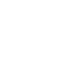 НОВООДЕСЬКА МІСЬКА РАДАМИКОЛАЇВСЬКОЇ ОБЛАСТІР І Ш Е Н Н ЯКеруючись ст. 26, ст. 60, пп.1.3. п. 6-2, абз. 2, 4 п. 10 Прикінцевих та перехідних положень Закону України «Про місцеве самоврядування в Україні», ст. 78 Господарського кодексу України, міська рада ВИРІШИЛА:Передати з балансу Комунальної установи «Новоодеський центр фінансово-господарського забезпечення закладів освіти» на баланс:Управління освіти Новоодеської міської ради  індивідуально визначене майно, яке закріплене за закладом загальної середньої освіти № 1 Новоодеської міської ради, закладом загальної середньої освіти № 2 Новоодеської міської ради, закладом загальної середньої освіти № 3 Новоодеської міської ради, Новоодеською гуманітарною гімназією, Озернянським закладом загальної середньої освіти,  Димівським закладом загальної середньої освіти, Дільничим закладом загальної середньої освіти, Новосафронівським закладом загальної середньої освіти, Підліснеським закладом загальної середньої освіти, Троїцьким закладом загальної середньої освіти, Криворізьким закладом загальної середньої освіти, станцією юних техніків, станцією юних натуралістів, будинком дитячої та юнацької творчості.Відділу культури, молоді та спорту Новоодеської міської ради комунальне майно районної дитячо-юнацької спортивної школи.II СЗдійснити передачу індивідуально визначеного майна Новоодеської міської ради та оформити відповідними документами згідно чинного законодавства. Контроль за виконанням цього рішення покласти на постійну комісію з питань комунальної власності, благоустрою та інвестицій.Міський голова                                           Олександр ПОЛЯКОВВід 29.10.2021 р. № 4м. Нова ОдесаХІV (позачергова) сесіявосьмого скликанняПро передачу комунального майна Управлінню освіти Новоодеської міської ради та Відділу культури, молоді та спорту Новоодеської міської ради